УтверждаюДиректор ГБОУ РК «Карельский кадетский корпусимени Александра Невского»_____________ Ефимов Д. А.«__»_____________ 2023 г.План-график мероприятий введения федеральных основных общеобразовательных программ в учреждении в 2023 г.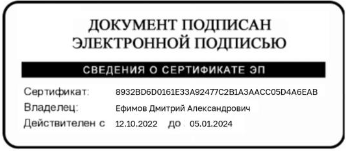 № п/п Наименование мероприятия Сроки исполненияОтветственные Ожидаемые результаты I. Организационно-управленческое обеспечение федеральных основных общеобразовательных программ (далее – ФОП)I. Организационно-управленческое обеспечение федеральных основных общеобразовательных программ (далее – ФОП)I. Организационно-управленческое обеспечение федеральных основных общеобразовательных программ (далее – ФОП)I. Организационно-управленческое обеспечение федеральных основных общеобразовательных программ (далее – ФОП)I. Организационно-управленческое обеспечение федеральных основных общеобразовательных программ (далее – ФОП)1. Проведение совещаний по организационному и методическому сопровождению введения ФОП ООО и СООмарт-август 2023 годаЕфимов Д. А., директорСинхронизированы процессы управления введением ФОП ООО и СОО на уровне учреждения 2. Проведение самодиагностики готовности к введению ФОП март-апрель 2023 годаКалачёва В. А., заведующая методическим отделомПроведена оценка готовности к введению ФОП, выявлены дефициты 3. Организация участия администрации в совещаниях Министерства образования и спорта Республики Карелияпо актуальным вопросам введения ФОП по отдельному графикуЕфимов Д. А., директорОбеспечена своевременная коррекция действий администрации учреждения в рамках введения ФОП 4. Организация контроля готовности к введению ФОП март-апрель 2023 годаЕфимов Д. А., директорОбеспечен контроль готовности учреждения к введению ФОП II. Нормативное обеспечение введения ФОПII. Нормативное обеспечение введения ФОПII. Нормативное обеспечение введения ФОПII. Нормативное обеспечение введения ФОПII. Нормативное обеспечение введения ФОП1. Определение дефицитов при организации условий реализации ФОП в соответствии с требованиями к материально-техническому обеспечению образовательного процесса и способов их ликвидации март-май 2023 годаЕфимов Д. А., директор;Когут Т. Н., заместитель директора по УВР;Лобанок Н. Б., заместитель директора по профильной работе.Разработан и реализован комплекс мероприятий по обеспечению условий реализации ФОП III. Методическое обеспечение введения ФОПIII. Методическое обеспечение введения ФОПIII. Методическое обеспечение введения ФОПIII. Методическое обеспечение введения ФОПIII. Методическое обеспечение введения ФОП1. Активизация (организация) работы МО и ТГмарт-декабрь 2023 годаКалачёва В. А., заведующая методическим отделомРуководители МО и ТГСвоевременно оказана адресная помощь педагогическим работникам 2. Организация и проведение встреч по актуальным вопросам введения ФОП и других образовательных событий март-август 2023 годаКалачёва В. А., заведующая методическим отделомРуководители МО и ТГСозданы условия для обсуждения общих проблемных вопросов, возможность включения в процесс профессионального общения каждого учителя 3. Организация включения в педагогическую деятельность учителя федеральных онлайн- конструкторов, соответствующих требованиям ФОП август 2023 годаКалачёва В. А., заведующая методическим отделомСнижена нагрузка на учителя при подготовке к учебному занятию. Аккумулированы эффективные приемы и методы обучения на единой цифровой платформе.  IV. Кадровое обеспечение введения ФОПIV. Кадровое обеспечение введения ФОПIV. Кадровое обеспечение введения ФОПIV. Кадровое обеспечение введения ФОПIV. Кадровое обеспечение введения ФОП1. Обеспечение повышения квалификации педагогических работников апрель-август 2023 годаКалачёва В. А., заведующая методическим отделомПедагогические работники соответствуют требованиям ФГОС ООО и СОО и способны качественно реализовывать ФОП.V. Мониторинг готовности регионов к введению ФОПV. Мониторинг готовности регионов к введению ФОПV. Мониторинг готовности регионов к введению ФОПV. Мониторинг готовности регионов к введению ФОПV. Мониторинг готовности регионов к введению ФОП1. Внедрение системы мониторинга реализации ФОП в учреждениисентябрь 2023 годаКалачёва В. А., заведующая методическим отделомОбеспечен промежуточный контроль качества реализации ФОП в учрежденииVI. Информационное обеспечение введения ФОПVI. Информационное обеспечение введения ФОПVI. Информационное обеспечение введения ФОПVI. Информационное обеспечение введения ФОПVI. Информационное обеспечение введения ФОП1. Информирование общественности  посредством официального сайта учреждения о подготовке и реализации ФОП в учрежденииапрель – декабрь 2023 г.Калачёва В. А., заведующая методическим отделомОсознание обществом прав и возможностей, предоставляемых системой образования Российской Федерации гражданам при реализации ФОП 